Goals, Objectives and Learning Form (GOLF)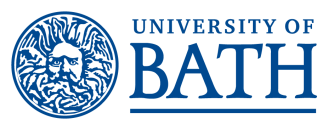 To be completed by the host organisationPlease indicate the level at which the student is performing in the categories below by ticking the box next to the appropriate score.  Please feel free to interpret the qualities under each category in the way most appropriate to your particular work environment using the scale 5 (excellent) to 1 (inadequate).1.	Organisational Skills2.	Verbal Communication3.	Written Communication4.	Interpersonal Skills5.	Applying technical/specialist knowledge 6.	Problem Solving7.	Inventiveness and initiative8.	Development PotentialFurther comments on the student’s performance and progress to date:
(Please include specific development areas and where the student has met/exceeded expectations. If this is the final report then please summarise your overall view of the placement)Objectives discussed with student (not applicable if final report):Student’s planned activities for the next 3 months (not applicable if final report):Signature:	__________________________________________________________________Position:	__________________________________________________________________Date:		__________________________________________________________________________Employer GuidelinesAs part of the student’s placements degree programme we request the students and their placement managers/supervisors to jointly complete short reports at 3 monthly intervals which indicate the student’s progress and development. These reports form part of the students overall assessment  but are mainly intended to help the student extract the most out of their placement experience by getting them to reflect on their strengths, weaknesses, direction and personal growth. Your help in this process is much appreciated. We would hope to see the student’s performance improve over the placement year with the employer scores reflecting this progress (e.g. starting at perhaps 1 or 2 and hopefully progressing to 4 or even 5 by the end of the placement period). Please indicate the level at which the student is currently performing.  When completing this report please:provide an honest appraisal of the student’s performanceprovide constructive feedback so that the student is aware of where they need to focus their attention for development over the following monthsindicate where the student has been particularly successfulset clear objectives with the student for them to work towards in the coming monthsThe Educational Aims of the Placement ProgrammeThe aims of the placement are to undertake a programme of work at professional level, usually but not exclusively, in a related discipline and to develop transferable, personal and interpersonal skills relevant to a graduate.Learning Outcomes 	On completion of the placement, the student should have had the opportunity to:apply knowledge and/or skills developed at the university in a professional contextdemonstrate good personal skills in self-management, planning, time management, problem solving, decision making and team workingdemonstrate good oral communication and presentation skills, including making a presentation at the placement conference on the work carried outdemonstrate sound record keeping and report writing skills, including writing a report describing the work carried out whilst on placement, the context in terms of the organisation’s overall business and structure and their personal development.Excellent ability to manage tasks, forward plan and motivate/work with colleagues as appropriate.5Very good - able to manage and plan own work to timescales and assist others.4Above average - conscious of direction, proactive in setting own tasks and managing time, requires little support to perform set tasks and has some view of forward planning.3Reasonably able, seeks guidance when necessary but thinking is short term, weak time management.2Lacking in motivation and initiative, little appreciation of forward planning or time management, needs significant support.1Excellent: speaks fluently and with clarity. Confidence, accuracy and appropriate level and detail in most situations.5Very good participation in meetings and ability to deliver presentations but not always accurate or clear.4Good: confident, articulate and accurate in 1-1 conversations but meetings and presentations need more work.3Acceptable communication skills but needs to be more thoughtful and accurate.2Finds difficulty with verbal communication about work, often confused or inaccurate.1Near-professional standard of record keeping and report writing, excellent presentation.5Good written work: appropriate detail, command of grammar, vocabulary and organisation.4More than adequate written communication and record keeping in terms of detail but accuracy/presentation/English needs improving.3Adequate record keeping but reporting needs improvement.2Inadequate writing requiring extensive correction, poor record keeping.1Too early to assess.Able to mix well and establish a good and appropriate relationship with people at all levels.5Has established an ability to work with others at different levels. 4Works very well with peers; listens to the views of others. Clearly a team player, but only at one level.	3Attempts to mix and contribute with peers but reluctant to extend working network beyond this.2Tends to be shy and retiring, has difficulty establishing good working relationships at any level.1Demonstrates clear expertise and ability to work unaided in relevant technical areas.5Very competent at performing technical tasks with little or no support. 4Performs technical tasks well with little support.3Performs technical tasks adequately but needs significant support.2Inadequate performance of technical tasks; needs significant support.1Very good analysis of problems and construction of solutions, tackles new problems with enthusiasm and insight.5Good ability to formulate both problems and realistic solutions.4Able to formulate problems well and willingly offers solutions but not very well thought out. 3Grasps essentials of a problem quickly but reluctant or unable to formulate solutions. 2Superficial, confused, disorganised approach, difficulty in understanding problems.1Independently contributes own, well thought out and sometimes innovative ideas. 5Regularly puts forward own ideas without prompting, some evidence of original thinking but ideas need more development.4Has shown initiative and volunteered some new ideas but not yet well thought out, able to provide constructive criticism.3Shows some initiative but uncritical approach.2Not yet showing initiative or offering own solutions, unquestioning approach.1Too early to assessExcellent development potential: self-motivated to identify own development needs and find relevant resources, learns well from experience, some evidence of ability and appetite to take on more responsibility or leadership.5Good development potential – very good at what they do and self- motivated but not looking beyond their present role.4Some evidence of development potential: quick to take on new ideas/work and shows initiative in building on strengths.3Possible potential: competent at following instructions, willing to address weaknesses but not yet motivated to do more or take the initiative.2Uncertain potential: has difficulty in picking up new ideas and skills, unwilling or unable to work at weaknesses. 1Too early to assess